المحاضرة السابعة / المرحلة  الثانية / قسم هندسة الاجهزة الطبية الاستاذ  الدكتور  خيري عبدالله Vascular  System  There  are  five  types  of  blood  vessels  :   Arteries ,  Arterioles   ,   Capillaries   ,  Venules   ,  Veins  .Blood  vessels :1 - Arteries  carry  blood  away   from  heart  through  aorta  which is  branched  to  arteries  then  arterioles   to  capillaries  . The  capillaries  merge to  bring  blood  into  venous  system  . 2 -  Arteries  transport  blood  cells  ,  nutrition  ,  oxygen and  hormones   to  the  tissue  and  all  organ  of  the  body  . 3 -  Veins  carry  waste  products  and  carbon  dioxide  away  from  tissues  . 4 -  Arteries  and  Veins  have  3   layers  ,  except  capillaries  single layer  .  Histology  of  blood  vessels :Arteries  and  veins  have  three  layers  :1 – Tunica  Intima  .2 – Tunica  Media .3 – Tunica  AdventitiaTunica  intima  :  inner  layer   ,  one  layer  of  epithelial  cells   blood  vessels  .  It  is  a  simple  squamous  epithelium , resting  on  basement  membrane  .  Tunica  Media  :                                                                            1 – It  is  the  middle  layer . 2 – It  is  consist  of  concentric  elastic  fibers  and  smooth  muscle  cells .  In  large  blood  vessels  elastic  fibers  and  smooth  muscle  cells  are  separated  in  two  layers   .2 – Tunica  media  is  thicker  in arteries  than  veins  .Tunica  Adventitia : 1 – It  is  outer  most  layer  consist of  simple  squamous  epithelial  cells  resting  on  basement  membrane  . 2 – It  is  thicker  in  veins  than  arteries , plenty  of  connective tissue .3 – Blood  vessels ( Vasa  vasorum ) and  nerve  are  present  in  this  layer .Capillaries :1 – Capillaries  are  numerous  and  the  smallest blood  vessels  5 – 10  micrometers  in  diameter .2 – Capillaries  are  composed  of  only  intima , thin  wall . 3 – It  form  the  connection  between  arteries  and  veins . 4 -  It  is  the  site  of  exchange  of  many  substances  with  surrounding  tissues ( water , Oxygen ,  Carbon dioxide ,  urea , glucose , Lactic  acid  , Uric  acid  ,  Creatinine ) .  Types  of  Capillaries :  three  types 1 – Continuous  Capillaries  : means  without  pores  ,  just  one  layer  of  endothelial  cells  (simple  squamous epithelial  cells ) , present  in  brain ( blood – brain  barrier ) , and  in  skin ( blood – skin barrier  . 2 – Fenestrated  Capillaries  : These  capillaries  have  pores  , 10 – 80  micrometers  in  diameter  , present  in renal  glomerulus , lungs  ,  intestine  ,  endocrine  glands   . 3 – Sinusoidal  Capillaries ( discontinuous capillaries ) : It  is  special  type  of  capillaries  ,  it  is  open  in  sinusoids  of  liver  ,  spleen  and  bone  marrow , 30 – 40 micrometer  in  diameter  . Veins  : Capillaries  merge  into  venules  which  merge  into  veins  . Veins  collect   or  drain   blood  from  tissues  and  organs  and  return  to  the  heart   through  superior  and  inferior  vena  cava ,  both  of  them  empty  into  the  right  atrium  of  the  heart  .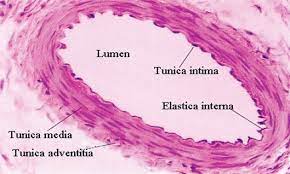 Coronary  vessels  : 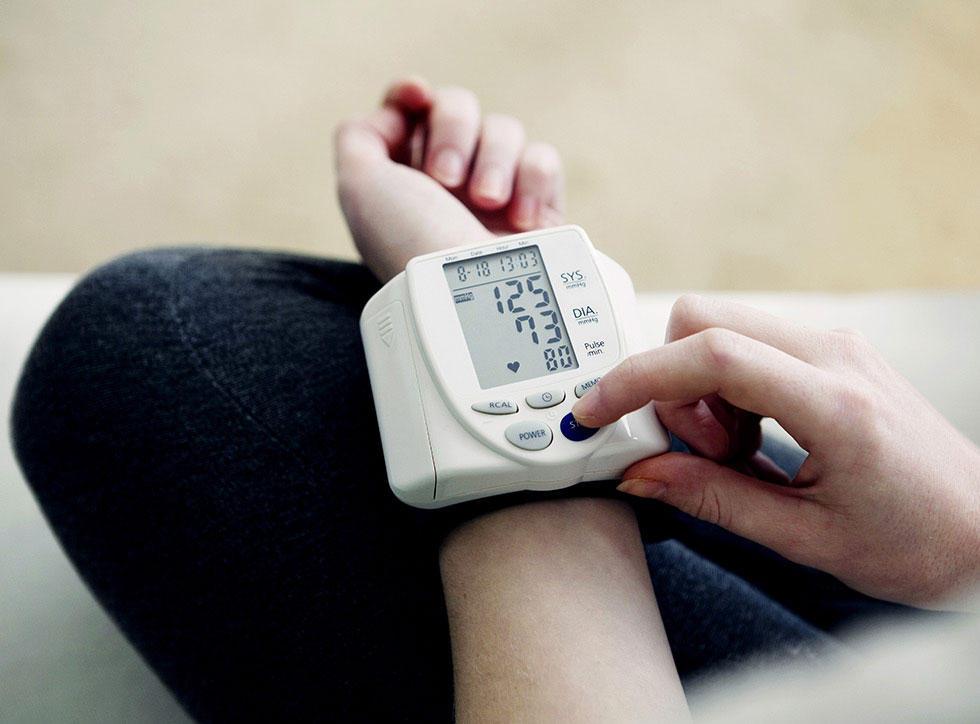 Coronary  Vessels  : Heart  is  supplied  with  oxygen  and  nutrient  through  small  coronary  arteries ( right  and  left ) , these  branches  merged  from  aorta  , then   blood  returns  back  to the right  atrium  by  coronary  veins  .   Pulmonary  circulation  : Circulatory  system  of lungs  ,  blood  pumped  via  pulmonary  arteries  to  the  lungs  and  return  oxygenated  to  the  heart   via  pulmonary  veins  .  Gas  exchange  occurs  in  the  lungs   where  CO2 Is  released  from  the  blood  and  oxygen  absorbed  .  The  pulmonary  vein  returns  with  oxygen  rich  in  blood  to  the  left  atrium  .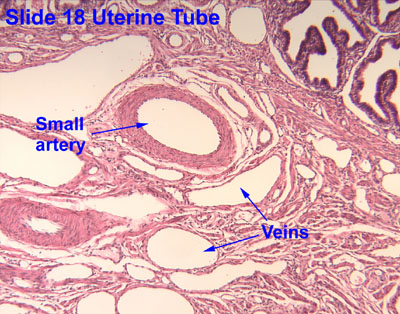 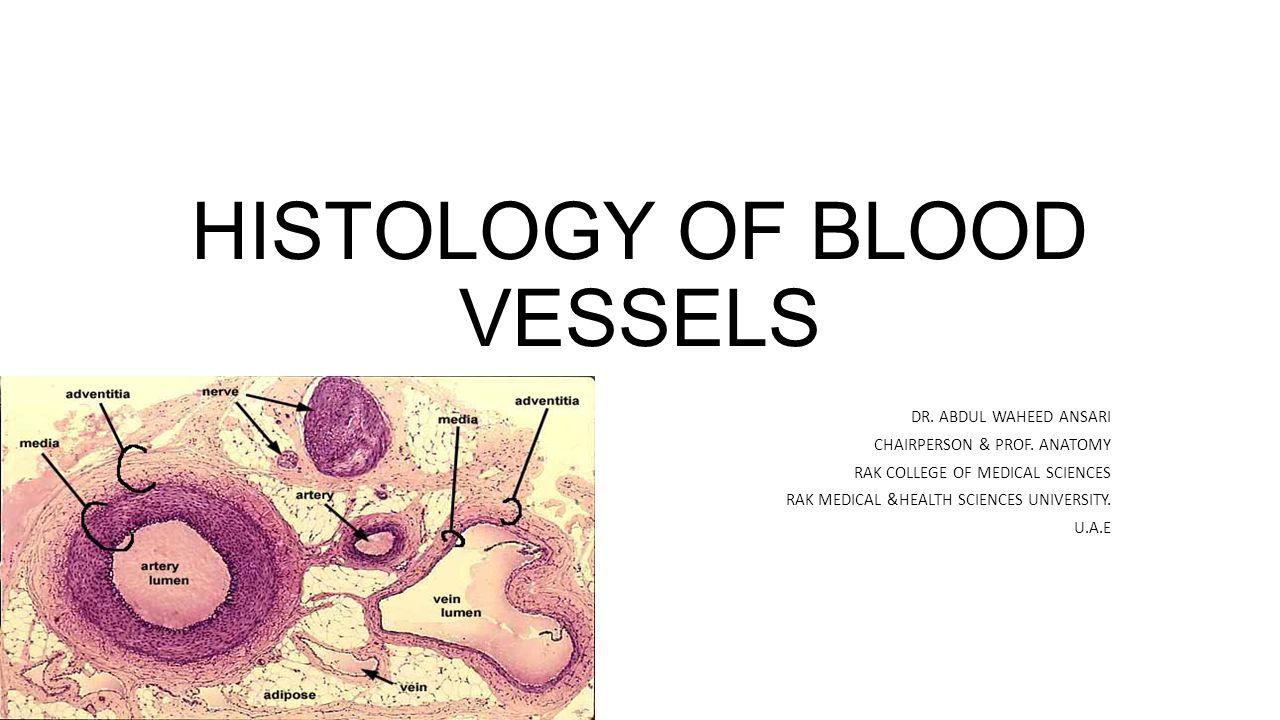 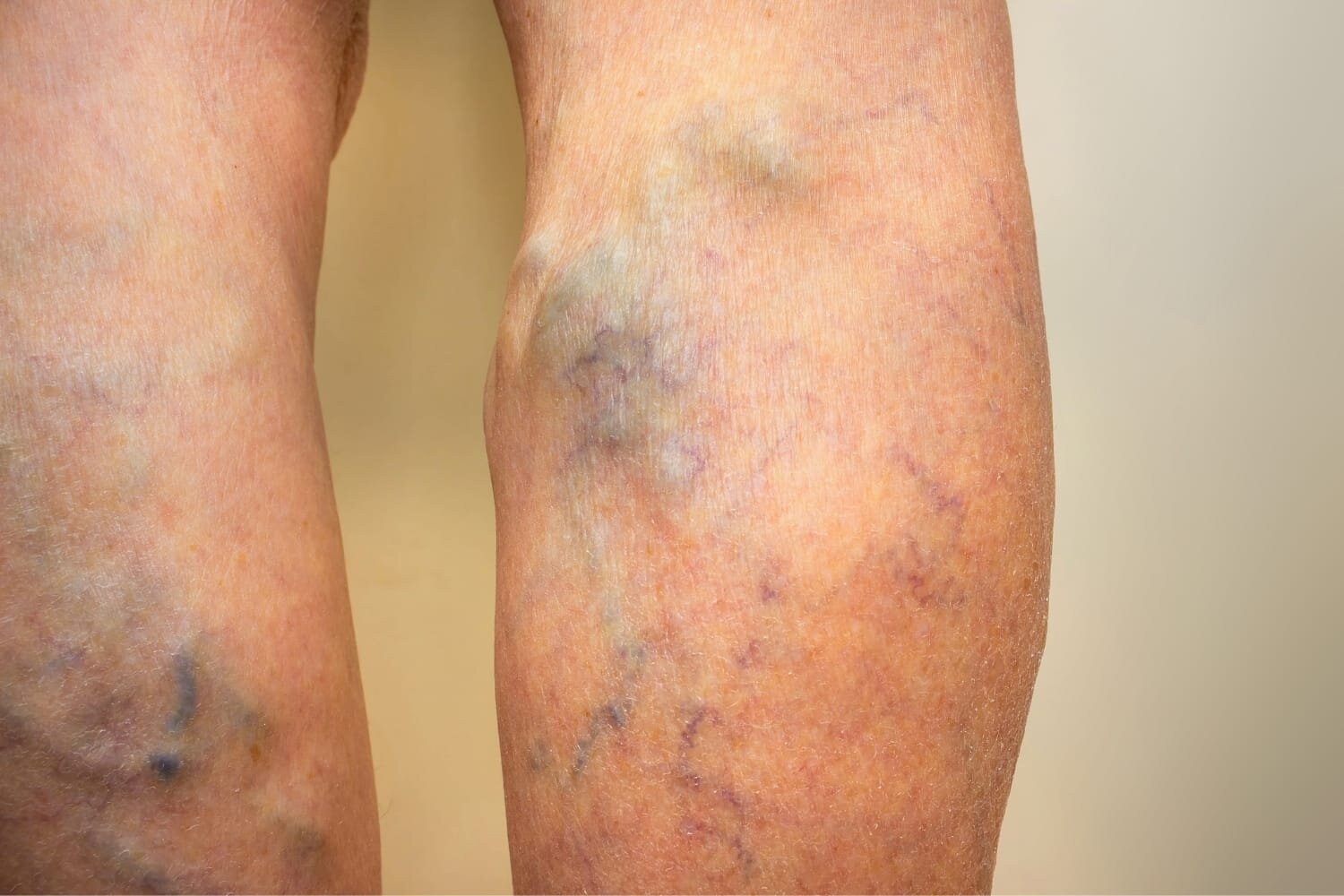 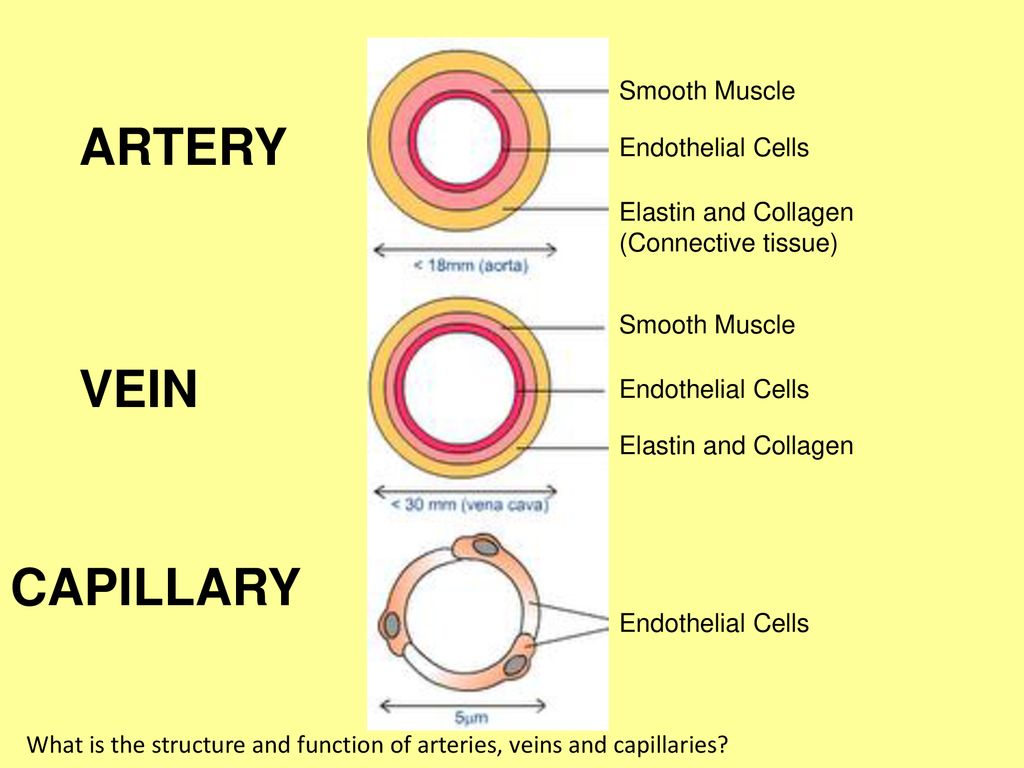 